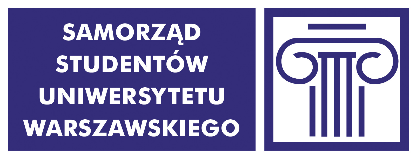 PROTOKÓŁZ WYBORÓW PRZEDSTAWICIELI STUDENTÓWW OKRĘGU WYBORCZYM NR 65DORADY SAMORZĄDU STUDENTÓW EUROPEISTYKIDnia 13.11.19 r. godz. 13:20 – 17:20 w budynku przy al. Niepodległości 22, odbyły się wybory przedstawicieli studentów jednostki do w/w organu.Do obsadzenia było 5 mandatów. Obsadzono 5 mandatów.Uprawnionych do głosowania było 385 studentów (wg danych Biura Spraw Studenckich UW). Wydano 19 kart do głosowania. Z urny wyjęto 19 kart do głosowania, w tym kart ważnych 19, a nieważnych 0.Głosów nieważnych było 7, a głosów ważnych oddanych łącznie na wszystkich kandydatów .Procedurę wyborczą w dniu głosowania przeprowadził(a):przedstawiciel Komisji Wyborczej SS UWkomisja skrutacyjna powołana przez przedstawiciela Komisji Wyborczej SS UWProtokół sporządzono w składzie:Aleksandra JerominW wyniku przeprowadzonego głosowania wybrano następujące osoby:KOŁECZEK KrzysztofJURKOWSKI-PIECHUCKI MichałFRĄCKIEWICZ WeronikaJAWOREK JuliaPENCAK MagdalenaW wyborach przedstawicieli studentów w/w jednostki Uniwersytetu Warszawskiego do w/w organu poniższe kandydatury otrzymały następującą liczbę głosów:Decyzje wydane podczas głosowania lub istotne okoliczności związane z przebiegiem głosowania:Wybory rozpoczęto z dwudziestominutowym opóźnieniem w związku z problemami technicznymi, uniemożliwiającymi punktualne rozpoczęcie głosowania Zastrzeżenia do protokołu (wraz z czytelnym podpisem zgłaszającego/zgłaszających zastrzeżenia):…………………………………………..………………………………………………………………………………………………………………………………..………………………………………………………………………………………………………………………………..……………………………………………………………………………………Protokół niniejszy sporządzono w czterech egzemplarzach:dla Rady Samorządu Studentów jednostki Uniwersytetu Warszawskiego,dla władz jednostki Uniwersytetu Warszawskiego,dla Komisji Wyborczej Samorządu Studentów Uniwersytetu Warszawskiego,w celu ogłoszenia wyników wyborów.Członkowie Komisji Wyborczej Samorządu Studentów Uniwersytetu Warszawskiego:Aleksandra JerominDelegaci:Mężowie zaufania:Jeżeli treść protokołu nie mieści się na formularzu, należy przenieść ją na dolna część tej karty protokołu, dodatkowo podpisując. W razie zastrzeżeń do protokołu, komisja wyborcza przedstawia w protokole swoje stanowisko do zastrzeżeń.Do egzemplarza protokołu ogłaszającego wyniki wyborów należy dołączyć informację o trybie zgłaszania wniosków w treści ustalonej przez Komisję Wyborczej Samorządu Studentów Uniwersytetu Warszawskiego.FRĄCKIEWICZ Weronika14PENCAK Magdalena11JURKOWSKI-PIECHUCKI Michał14KOŁECZEK Krzysztof16JAWOREK Julia13